                                                    Parish Priest: Fr Behruz Rafat    Telephone 01580 762785 Mobile: 07903 986646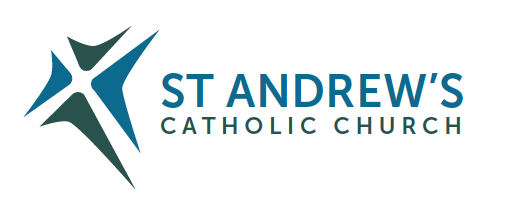 Address: The Presbytery, 47 Ashford Road, Tenterden, Kent TN30 6LL. Parish E-mail behruzrafat@rcaos.org.uk   Parish Website: www.standrewstenterden.orgDeacon: Rev. Jolyon Vickers       Telephone: 01580 766449 Email:  jolyonvickers@rcaos.org.uk                                                        Hire of Parish Hall:  Lesley McCarthy 07791 949652 E-mail: tenterdenparishcentre@rcaos.org.ukNewsletter Editor:  Patricia Sargent   01233 850963   E-mail: sargentpat51@gmail.comNewsletter for the week commencing 13th November 2022Thirty-third Sunday in Ordinary Time (C)Entrance antiphon: The Lord said: I think thoughts of peace and not of affliction.  You will call upon me, and I will answer you, and I will lead back your captives from every place.First Reading: Malachi 3: 19-20Psalm 97 Response: The Lord comes to rule the peoples with fairness.Second Reading:  The second letter of St Paul to the Thessalonians 3: 7-12Acclamation:  Alleluia, alleluia!   Stay awake, praying at all times for the strength to stand with confidence before the Son of Man. Alleluia!Gospel:  Luke 21: 5-19Communion antiphon:  Amen, I say to you: Whatever you ask in prayer, believe that you will receive, and it shall be given to you, says the lord.Father Behr writes:Dear Parishioners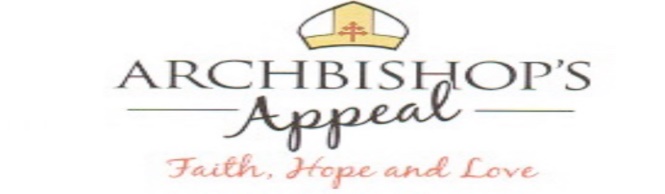 This Sunday we have a 2nd collection which had traditionally been called Archbishop’s Administration Fund but has now been renamed as Archbishop’s Appeal. Your kind donation will support key areas of Diocesan mission and these are:Youth and Evangelisation: To strengthen the formation of young people in the faith within our schools and parishes, enhance the life of parishioners, support the work of parish catechists, enhance the faith journeys of new Catholics; and for Southwark to become an evangelising and missionary Archdiocese.Our faith in Action: To show compassionate and active service in the world around us through love for all people: the protection of human dignity, respect for the inter-connectedness of our world and common home, hearing the cry of the poor and the cry of the Earth. Supporting social outreach projects in parishes and schools.Clergy Care and Formation: To care for sick and retired priests in their old age and ill health. Support the ongoing formation for our priests and deacons. Provide an ongoing formation for clergy in active ministry. Supporting the work of the vocations team and formation of seminarians and deacons. Pooled together your support can have significant impact in our faith community. A portion of the monies raised will be granted to parishes and catholic Schools to support local projects.You can contribute in the following ways:Donation online: rcaos.org.uk/archbishops-appeal Scan QR code on the poster in the porch using telephone camera - QR code also on envelopes.  Telephone weekdays 9am-5pm on 0207 960 2504. Cask/cheques - please use the Archbishop’s Appeal envelopes in the back of the church. Best WishesFather Behruz Rafat Your Prayers are asked for:Those recently deceased:  Elena Peck RIP, Maria Magdalena Heinrichsmeier (Martin’s mother) RIP, Justin Gosling (Rachel’s father), David Donohue RIPThose ill or infirm: Ailish Cantwell (Jones), Sylwia Dorosz, Joe Adams, Ellie Lawrence, Patricia Hook, Josie Payne, Pat Holland Pat Sargent and all those who are unwell and in need of our prayers.Those whose anniversaries of death occur at this time: Louise Clark, Kay and Brian McGinty, Phyllis Lorriman, Derek Ockenden (deacon), Anne Luker and Roman Chudzikowski.Funeral Mass for David Donohue RIP Monday 14 November 10am. David has not had a funeral Mass so I’m grateful to Fred and Maureen Purton for organising it.Please pray for the repose of the soul of Elena Peck RIP to who died recently and for the comfort of her sister Mary Basher and all the family. The funeral Mass for Elena is on Thursday 17 November at 11am.  This weekend we welcome Bishop Paul Hendricks at the Sunday morning Mass.Confession Fr Behr is available for Confession every Saturday from 10.30am - 11am. He is also happy to visit those who are not able to come to church.  Please note:  We won’t have a Saturday morning Mass anymore in the weekly calendar.  There will be Confession as normal from 10.30am - 11amA reminder:  The Men’s Christian Breakfast is on Saturday 19th November at 8.30am. Thanks also for the offers of help setting up on Friday, serving on Saturday and clearing up afterwards - I could do with more though! Kind regards JolyonAppeal for Foodbank and Larder projectsWe were delighted to welcome Emma Isworth to our Saturday and Sunday Masses last weekend (November 5th and 6th). She made a short, inspiring presentation on the wonderful work that both these local charities are doing and the numbers of people they are helping. There was a retiring collection for the Larder. Thank you for your generosity.Please continue to support these very important local charities – they are vital to so many people in these uncertain times.Download the Standing Order form here: https://www.mytenterden.co.uk/upload/di/ot/2/dilisting-1902-listingdoc1.pdf . The form also contains the The Old School House Larder bank details which will enable you to make a one-off donation online.
ACCOUNT DETAILS
Name: The Vicar of Tenterden’s Trust - Larder 
Sort Code 20 02 62 
Account No. 40963232 
Emma Isworth
The Vicar of Tenterden’s Trust - LarderChurches Together in Tenterden Christmas Cheer and Christmas Big Wrap 2022 Through this year’s Christmas Cheer and Christmas Big Wrap Appeal, we will once again try and brighten the lives of people in our communities who are finding life tough.  How can you help? First, by making a financial donation. The donations we receive will be turned into Tesco Gift Vouchers and given to hard-pressed local families, identified by the Family Liaison Officer at each of our schools: Rolvenden County Primary School, St Michael’s Church of England Primary School, Tenterden County Infant School and Tenterden Church of England Junior School, and Wittersham Church of England Primary School. If you wish to donate, you can do so online (here are the bank details): Lloyds / 30 90 28 / 01663306 / PCC St Mildreds Please identify your donation, using the phrase Christmas Cheer and Big Wrap Appeal.  Alternatively, pop your donation into an envelope marked Christmas Cheer and Big Wrap Appeal and give it to one of our ministers, put it through the letterbox at either Appledore or Tenterden Vicarage, or post it (cheques made payable to PCC St Mildred’s) to The Vicarage, Old Way, Appledore, Ashford, Kent TN26 2DB, or The Vicarage, Church Road, Tenterden, Kent TN30 6AT.  Donations can be large, small, or somewhere in between. Please give if you can. It would help us if your donation could be received by Sunday 4th December. Thank you! Second, take along a brand-new Christmas present, suitable for a child, to the Christmas Cheer and Christmas Big Wrap wrapping session at St Mildred, Tenterden, on Saturday 3rd December from 9.30am. All presents will go to the same families as the Tesco Gift Cards. In the past, the Christmas Cheer and Christmas Big Wrap Appeal has received some very moving letters of gratitude, and so we know that we will make a real difference to people’s lives this Christmas. Peace at ChristmasOn Friday 25th November at 3pm – 8pm, during the Tenterden Christmas Market Weekend, we will be holding a special event namely ‘Peace at Christmas’, at Zion Baptist Church, High Street.There will be carols, light refreshments, live music, choir performances and much more.Everyone will be invited to hang a message or prayer on one of the two Christmas trees – one will be in the Church and the other will be outside at the front of the Church, alongside a Nativity scene.We look forward to welcoming you all. All proceeds from the event are going to EC30’s Foodbank and the Old Schoolhouse Larder in Tenterden. Many thanks Elsie Phipps (Co-ordinator)Christmas Cards for SaleCome and buy your Christmas cards next weekend (19th/20th November).After 6pm Mass on Saturday and 10am Mass on Sunday Christmas cards supporting “Aid for the Church in Need” and “The Catholic Children’s Society”will be on sale in the Parish Centre.Lovely designs and reasonable prices.Don’t miss out!Escorted Pilgrimage to Knock Shrine, Ireland, 15th March 2023.  £699.00 per person sharing.  Price includes flight, all transfers, 4 nights in Knock House Hotel with full board.  All entertainment and excursions included.  Day trips to Westport, Ballintubber Abbey, Croagh Patrick, Fr. Peyton Centre & National Museum.  Special St. Patrick’s Day Celebrations.  Single supplement £150.00.  Contact Patricia on 01268 762 278 or 07740 175557 or email knockpilgrimages@gmail.com. WORLD YOUTH SUNDAY, 20 NOVEMBER 2022The Solemnity of Our Lord Jesus Christ Universal King celebrates World Youth Sunday on 20 November. Please encourage anyone interested to visit the World Youth Sunday homepage for more information and resources: https://worldyouthsunday.com/what-is-national-youth-sundayFEAST of CHRIST THE KING. This is on Sunday 20th November. There will be Benediction after the 6pm and 10am Mass with Consecration to, and Litany of, the Sacred Heart.  We will be praying especially for the young people and children in our parish. Please try to stay behind 15 minutes after Mass if you can. MARY’S MEALS – A simple solution to world hungerWe have some incredible news! From today until 31 January 2023, every donation made to our Double The Love appeal will be matched, up to £1.5 million.Thanks to a group of generous supporters, your kindness will go even further at this critical time. In a world devastated by conflict, food insecurity and the cost-of-living crisis, bringing new hope to desperately hungry children with our life-changing school meals has never been more important.  Your generosity is giving children hope for a brighter future.  Together, through Double The Love, we can transform the lives of many more desperately hungry children waiting for Mary’s Meals. Donate online at www.marysmeals.org.uk/donate or by phone 0800 698 1212.UPCOMING BABY LOSS SUPPORT SERVICE – WESTMINSTER CENTRAL HALLSaying Goodbye, (part of the Mariposa Trust) are returning to London with a Baby loss remembrance and support service (part of a Nationwide chain of events). The Mariposa Trust’s core objective is to support people who have lost babies at any stage of pregnancy, at birth, or in infancy. It was founded in 2012, by Zoe and Andy Clark-Coates, who saw a critical lack of support for people like them, who had gone through baby loss. With over 258,000 babies being lost yearly in the UK alone, the charity needed to be able to offer not only a comprehensive package of befriending and support but also national baby loss remembrance services (called Saying Goodbye Services), for people to join together and remember the children they had lost. 6 years on, over 150 services have taken place at Cathedrals and Minsters across the UK, US, and France, and 2022 has seen 20 services across England, Wales, Scotland and Ireland.On the 27th November at 3.30pm in Westminster Central Hall we will be hosting one of our Saying Goodbye Services. So, who is the service for?Anyone who has either personally lost a baby at any stage of pregnancy, at birth, or in early years, or who has been affected by family members or friends' loss. Whether the loss was recent or 80 years ago, everyone is welcome to attend.  We have also extended the services, and gladly welcome anyone who is grieving the fact that they haven't had children. This may be due to circumstance, infertility, or for other reasons - but all are welcome. Babies and children are also invited to come with their families, as the Saying Goodbye service is truly a family event for all. We know that as 1 in 4 women suffer miscarriage and baby loss, you will have contact with a significant number of people who have either personally suffered baby loss, or who have a partner or family member that has, so we wanted to ask if you would help us in promoting the service.  To read more on the charity, please see the Saying Goodbye website, which you can find at: www.sayinggoodbye.org. Also see poster in porch for full details. World Youth Day, Lisbon (31st July to 7th August 2023) - The Archdiocese of Southwark is taking a group of young people (aged 18-35) to World Youth Day in Lisbon from 31 July to 7 August 2023. Bookings are now open; the price is £1,295, which includes flights, 3* accommodation (shared room), transfers, WYD registration fee & meal vouchers. If you are between 18-35, you are welcome to book via https://bit.ly/WYDSouthwark. For further information, please email youth@rcaos.org.uk. (See poster in porch for full details.)This week’s services (12th – 19th November), Feasts and Mass intentions during the week.This week’s services (12th – 19th November), Feasts and Mass intentions during the week.Saturday 12th NovemberSt Josaphat, Bishop, Martyr10.30 -11am Confession6pm Vigil  Guy & Catarina (Wendy)                 Reader: KathySunday 13th NovemberThirty-third Sunday in Ordinary Time10am Mass  People of the Parish                   Reader: Rachel12 Midday Traditional Latin Mass Monday 14th NovemberSt Dyfrig, Bishop10am Funeral Mass for David Donohue RIPTuesday 15th NovemberSt Albert the Great, Bishop, Doctor of the Church10am Mass Ferenc and Mr &Mrs ZsinkoWednesday 16th NovemberSt Margaret of Scotland;
St Gertrude, Virgin;
St Edmund of Abingdon, Bishop10am Service of the Word and Holy CommunionThursday 17th NovemberSt Elizabeth of Hungary, married woman, Religious, St Hilda, abbess, St Hugh of Lincoln, Bishop11am Funeral Mass for Elena Peck RIPFriday 18th NovemberFeria10am Mass  Sanctity of Human Life10.30 – 11.30am AdorationSaturday 19th NovemberFeriaNo Mass10.30 -11am Confession6pm Vigil   Mr and Mrs Lista RIP                     Reader: James                 Sunday 20th NovemberOur Lord Jesus Christ King of the Universe10am Mass  People of the Parish                   Reader: Suzanne12 Midday Traditional Latin Mass Flowers: for 20th November – PatFlowers: for 20th November – PatReaders: for Saturday 19th Nov: - James/Sunday 20th Nov: - SuzanneReaders: for Saturday 19th Nov: - James/Sunday 20th Nov: - Suzanne